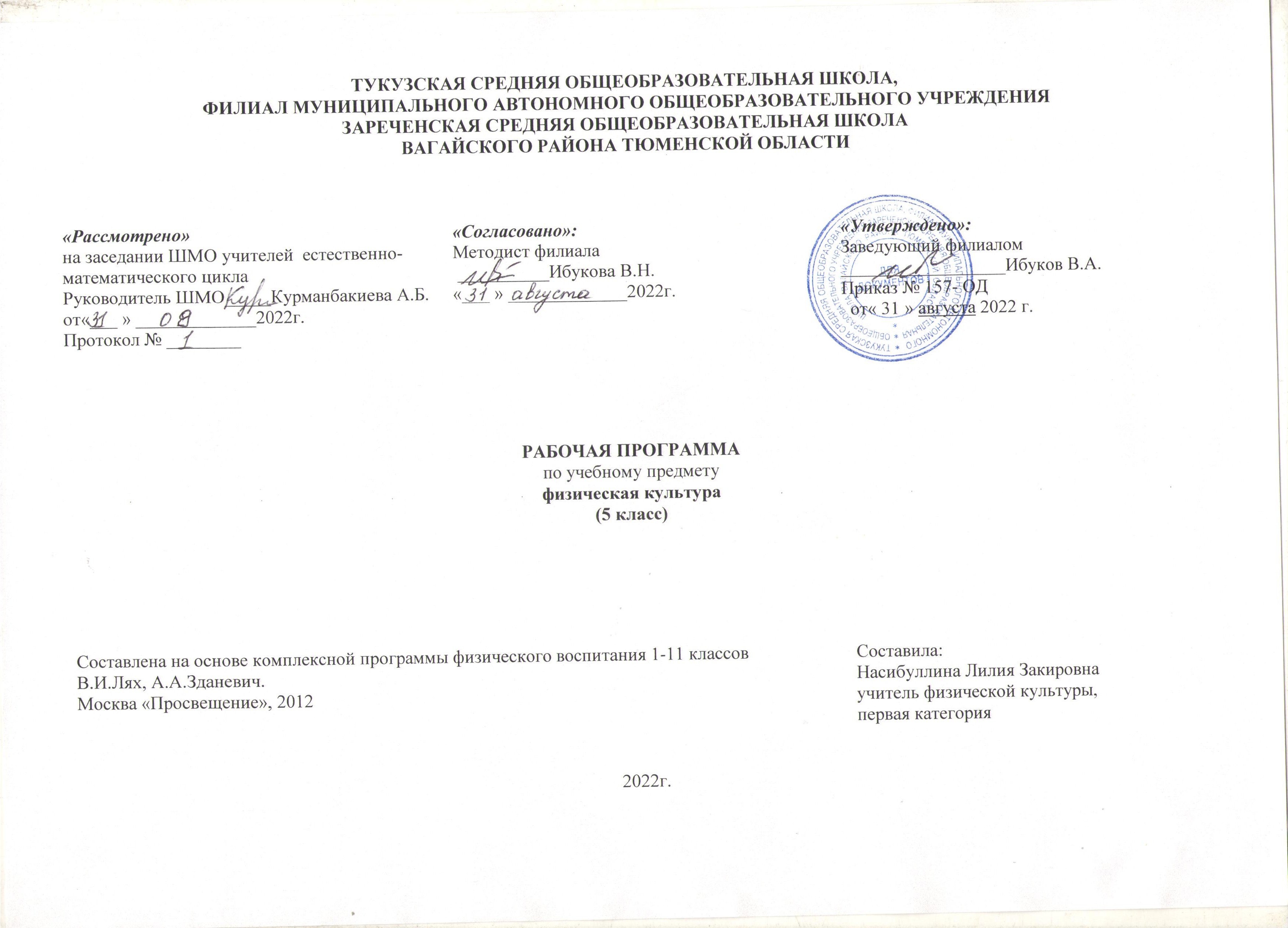 ПОЯСНИТЕЛЬНАЯ ЗАПИСКАОБЩАЯ ХАРАКТЕРИСТИКА УЧЕБНОГО ПРЕДМЕТА «ФИЗИЧЕСКАЯ КУЛЬТУРА»При создании рабочей программы учитывались потребности современного российского общества в физически крепком и дееспособном подрастающем поколении, способном активно включаться в разнообразные формы здорового образа жизни, умеющем использовать ценности физической культуры для самоопределения, саморазвития и самоактуализации. В рабочей программе нашли свои отражения объективно сложившиеся реалии современного социокультурного развития российского общества, условия деятельности образовательных организаций, возросшие требования родителей, учителей и методистов к совершенствованию содержания школьного образования, внедрению новых методик и технологий в учебно-воспитательный процесс.В своей социально-ценностной ориентации рабочая программа сохраняет исторически сложившееся предназначение дисциплины «Физическая культура» в качестве средства подготовки учащихся к предстоящей жизнедеятельности, укрепления их здоровья, повышения функциональных и 
адаптивных возможностей систем организма, развития жизненно важных физических качеств.Программа обеспечивает преемственность с Примерной рабочей программой начального среднего общего образования, предусматривает возможность активной подготовки учащихся к выполнению нормативов «Президентских состязаний» и «Всероссийского физкультурно-спортивного комплекса ГТО».ЦЕЛИ ИЗУЧЕНИЯ УЧЕБНОГО ПРЕДМЕТА «ФИЗИЧЕСКАЯ КУЛЬТУРА»Общей целью школьного образования по физической культуре является формирование 
разносторонне физически развитой личности, способной активно использовать ценности физической культуры для укрепления и длительного сохранения собственного здоровья, оптимизации трудовой деятельности и организации активного отдыха. В рабочей программе для 5 класса данная цель конкретизируется и связывается с формированием устойчивых мотивов и потребностей школьников в бережном отношении к своему здоровью, целостном развитии физических, психических и 
нравственных качеств, творческом использовании ценностей физической культуры в организации здорового образа жизни, регулярных занятиях двигательной деятельностью и спортом.Развивающая направленность рабочей программы определяется вектором развития физических качеств и функциональных возможностей организма занимающихся, являющихся основой 
укрепления их здоровья, повышения надёжности и активности адаптивных процессов. Существенным достижением данной ориентации является приобретение школьниками знаний и умений в 
организации самостоятельных форм занятий оздоровительной, спортивной и прикладно-
ориентированной физической культурой, возможностью познания своих физических спосбностей и их целенаправленного развития.Воспитывающее значение рабочей программы заключается в содействии активной социализации школьников на основе осмысления и понимания роли и значения мирового и российского олимпийского движения, приобщения к их культурным ценностям, истории и современному развитию. В число практических результатов данного направления входит фор​мирование положительных навыков и умений в общении и взаимодействии со сверстниками и учителями физической культуры, организации совместной учебной и консультативной деятельности.Центральной идеей конструирования учебного содержания и планируемых результатов образования в основной школе является воспитание целостной личности учащихся, обеспечение единства в развитии их физической, психической и социальной природы. Реализация этой идеи становится возможной на основе содержания учебной дисциплины «Физическая культура», котороепредставляется двигательной деятельностью с её базовыми компонентами: информационным (знания о физической культуре), операциональным (способы самостоятельной деятельности) и мотивационно-процессуальным (физическое совершенствование).В целях усиления мотивационной составляющей учебного предмета, придания ей личностно значимого смысла, содержание рабочей программы представляется системой модулей, которые входят структурными компонентами в раздел «Физическое совершенствование».	Инвариантные модули включают в себя содержание базовых видов спорта: гимнастика, лёгкая атлетика, зимние виды спорта 
	(на примере лыжной подготовки), спортивные игры, плавание. Данные модули в своём предметном содержании ориентируются на всестороннюю физическую подготовленность учащихся, освоение ими технических действий и физических упражнений, содействующих обогащению двигательного опыта.Вариативные модули объединены в рабочей программе модулем «Спорт», содержание которого разрабатывается образовательной организацией на основе Примерных модульных программ по физической культуре для общеобразовательных организаций, рекомендуемых Министерством просвещения Российской Федерации. Основной содержательной направленностью вариативных модулей является подготовка учащихся к выполнению нормативных требований Всероссийского физкультурно-спортивного комплекса ГТО, активное вовлечение их в соревновательную деятельность.Исходя из интересов учащихся, традиций конкретного региона или образовательной организации, модуль «Спорт» может разрабатываться учителями физической культуры на основе содержания базовой физической подготовки, национальных видов спорта, современных оздоровительных систем. В настоящей рабочей программе в помощь учителям физической культуры в рамках данного модуля, представлено примерное содержание «Базовой физической подготовки».МЕСТО УЧЕБНОГО ПРЕДМЕТА «ФИЗИЧЕСКАЯ КУЛЬТУРА» В УЧЕБНОМ ПЛАНЕВ 5 классе на изучение предмета отводится 2 часа в неделю, суммарно 68 часов. Вариативный модуль (1 час в неделю) реализуется во внеурочной деятельности, в том числе в форме сетевого взаимодействия с организациями системы дополнительного образования детей.При подготовке рабочей программы учитывались личностные и метапредметные результаты, зафиксированные в Федеральном государственном образовательном стандарте основного общего образования и в «Универсальном кодификаторе элементов содержания и требований к результатам освоения основной образовательной программы основного общего образования».СОДЕРЖАНИЕ УЧЕБНОГО ПРЕДМЕТА Знания о физической культуре. Физическая культура в основной школе: задачи, содержание и формы организации занятий. Система дополнительного обучения физической культуре; организация спортивной работы в общеобразовательной школе.	Физическая культура и здоровый образ жизни: характеристика основных форм занятий физической культурой, их связь с укреплением здоровья, организацией отдыха и досуга.	Исторические сведения об Олимпийских играх Древней Греции, характеристика их содержания и правил спортивной борьбы. Расцвет и завершение истории Олимпийских игр древности.	Способы самостоятельной деятельности. Режим дня и его значение для учащихся школы, связь с умственной работоспособностью. Составление индивидуального режима дня; определение основных индивидуальных видов деятельности, их временных диапазонов и последовательности в выполнении 	Физическое развитие человека, его показатели и способы измерения. Осанка как показатель физического развития, правила предупреждения её нарушений в условиях учебной и бытовой деятельности. Способы измерения и оценивания осанки. Составление комплексов физических упражнений с коррекционной направленностью и правил их самостоятельного проведения.	Проведение самостоятельных занятий физическими упражнениями на открытых площадках и в домашних условиях; подготовка мест занятий, выбор одежды и обуви; предупреждение травматизма. 	Оценивание состояния организма в покое и после физической нагрузки в процессе самостоятельных занятий физической культуры и спортом.Составление дневника физической культуры.Физическое совершенствование. Физкультурно-оздоровительная деятельность. Роль и значение физкультурно-оздоровительной деятельности в здоровом образе жизни современного человека. Упражнения утренней зарядки и физкультминуток, дыхательной и зрительной гимнастики в процессе учебных занятий; закаливающие процедуры после занятий утренней зарядкой.Упражнения на развитие гибкости и подвижности суставов; развитие координации; формирование телосложения с использованием внешних отягощений.	Спортивно-оздоровительная деятельность. Роль и значение спортивно-оздоровительной деятельности в здоровом образе жизни современного человека.Модуль «Гимнастика». Кувырки вперёд и назад в группировке; кувырки вперёд ноги «скрестно»; кувырки назад из стойки на лопатках (мальчики). Опорные прыжки через гимнастического козла ноги врозь (мальчики); опорные прыжки на гимнастического козла с последующим спрыгиванием (девочки).Упражнения на низком гимнастическом бревне: передвижение ходьбой с поворотами кругом и на 90°, лёгкие подпрыгивания; подпрыгивания толчком двумя ногами; передвижение приставным шагом (девочки). Упражнения на гимнастической лестнице: перелезание приставным шагом правым и левым боком; лазанье разноимённым способом по диагонали и одно​имённым способом вверх. Расхождение на гимнастической скамейке правым и левым боком способом «удерживая за плечи».Модуль «Лёгкая атлетика». Бег на длинные дистанции с равномерной скоростью передвижения с высокого старта; бег на короткие дистанции с максимальной скоростью передвижения. Прыжки в длину с разбега способом «согнув ноги»; прыжки в высоту с прямого разбега.	Метание малого мяча с места в вертикальную неподвижную мишень; метание малого мяча на дальность с трёх шагов разбега.Модуль «Зимние виды спорта». Передвижение на лыжах попеременным двухшажным ходом; повороты на лыжах переступанием на месте и в движении по учебной дистанции; подъём по пологому склону способом «лесенка» и спуск в основной стойке; преодоление небольших бугров и впадин при спуске с пологого склона.Модуль «Спортивные игры».Баскетбол. Передача мяча двумя руками от груди, на месте и в движении; ведение мяча на месте и в движении «по прямой», «по кругу» и «змейкой»; бросок мяча в корзину двумя руками от груди с места; ранее разученные технические действия с мячом.	Волейбол. Прямая нижняя подача мяча; приём и передача мяча двумя руками снизу и сверху на месте и в движении; ранее разученные технические действия с мячом.Футбол.Удар по неподвижному мячу внутренней стороной стопы с небольшого разбега; остановка катящегося мяча способом «наступания»; ведение мяча «по прямой», «по кругу» и «змейкой»; обводка мячом ориентиров (конусов).	Совершенствование техники ранее разученных гимнастических и акробатических упражнений, упражнений лёгкой атлетики и зимних видов спорта, технических действий спортивных игр.Модуль «Спорт». Физическая подготовка к выполнению нормативов комплекса ГТО с 
использованием средств базовой физической подготовки, видов спорта и оздоровительных систем физической культуры, национальных видов спорта, культурно-этнических игр.ПЛАНИРУЕМЫЕ ОБРАЗОВАТЕЛЬНЫЕ РЕЗУЛЬТАТЫЛИЧНОСТНЫЕ РЕЗУЛЬТАТЫ	Готовность проявлять интерес к истории и развитию физической культуры и спорта в Российской Федерации, гордиться победами выдающихся отечественных спортсменов-олимпийцев; 
	готовность отстаивать символы Российской Федерации во время спортивных соревнований, уважать традиции и принципы современных Олимпийских игр и олимпийского движения; 
	готовность ориентироваться на моральные ценности и нормы межличностного взаимодействия при организации, планировании и проведении совместных занятий физической культурой и спортом, оздоровительных мероприятий в условиях активного отдыха и досуга; 
	готовность оценивать своё поведение и поступки во время проведения совместных занятий физической культурой, участия в спортивных мероприятиях и соревнованиях; 
	готовность оказывать первую медицинскую помощь при травмах и ушибах, соблюдать правила техники безопасности во время совместных занятий физической культурой и спортом; 
	стремление к физическому совершенствованию, формированию культуры движения и 
телосложения, самовыражению в избранном виде спорта; 
	готовность организовывать и проводить занятия физической культурой и спортом на основе научных представлений о закономерностях физического развития и физической подготовленности с учётом самостоятельных наблюдений за изменением их показателей; 
	осознание здоровья как базовой ценности человека, признание объективной необходимости в его укреплении и длительном сохранении посредством занятий физической культурой и спортом; 	осознание необходимости ведения здорового образа жизни как средства профилактики пагубного влияния вредных привычек на физическое, психическое и социальное здоровье человека; 
	способность адаптироваться к стрессовым ситуациям, осуществлять профилактические мероприятия по регулированию эмоциональных напряжений, активному восстановлению организма после значительных умственных и физичес​ких нагрузок; 
	готовность соблюдать правила безопасности во время занятий физической культурой и спортом, проводить гигиенические и профилактические мероприятия по организации мест занятий, выбору спортивного инвентаря и оборудования, спортивной одежды; 
	готовность соблюдать правила и требования к организации бивуака во время туристских походов, противостоять действиям и поступкам, приносящим вред окружающей среде; 
	освоение опыта взаимодействия со сверстниками, форм общения и поведения при выполнении учебных заданий на уроках физической культуры, игровой и соревновательной деятельности; 	повышение компетентности в организации самостоятельных занятий физической культурой, планировании их содержания и направленности в зависимости от индивидуальных интересов и потребностей; 
	формирование представлений об основных понятиях и терминах физического воспитания и спортивной тренировки, умений руководствоваться ими в познавательной и практической 
деятельности, общении со сверстниками, публичных выступлениях и дискуссиях.МЕТАПРЕДМЕТНЫЕ РЕЗУЛЬТАТЫ	Универсальные познавательные действия: 
	проводить сравнение соревновательных упражнений Олимпийских игр древности и современных Олимпийских игр, выявлять их общность и различия; 
	осмысливать Олимпийскую хартию как основополагающий документ современного олимпийского движения, приводить примеры её гуманистической направленности;	анализировать влияние занятий физической культурой и спортом на воспитание положительных качеств личности, устанавливать возможность профилактики вредных привычек; 
	характеризовать туристские походы как форму активного отдыха, выявлять их целевое предназначение в сохранении и укреплении здоровья; руководствоваться требованиями техники безопасности во время передвижения по маршруту и организации бивуака; 
	устанавливать причинно-следственную связь между планированием режима дня и изменениями показателей работоспособности;
	устанавливать связь негативного влияния нарушения осанки на состояние здоровья и выявлять причины нарушений, измерять индивидуальную форму и составлять комплексы упражнений по профилактике и коррекции выявляемых нарушений; 
	устанавливать причинно-следственную связь между уровнем развития физических качеств, состоянием здоровья и функциональными возможностями основных систем организма; 
	устанавливать причинно-следственную связь между качеством владения техникой физического упражнения и возможностью возникновения травм и ушибов во время самостоятельных занятий физической культурой и спортом; 
	устанавливать причинно-следственную связь между подготовкой мест занятий на открытых площадках и правилами предупреждения травматизма.	Универсальные коммуникативные действия: 
	выбирать, анализировать и систематизировать информацию из разных источников об образцах техники выполнения разучиваемых упражнений, правилах планирования самостоятельных занятий физической и технической подготовкой; 
	вести наблюдения за развитием физических качеств, сравнивать их показатели с данными возрастно-половых стандартов, составлять планы занятий на основе определённых правил и регулировать нагрузку по частоте пульса и внешним признакам утомления;
	описывать и анализировать технику разучиваемого упражнения, выделять фазы и элементы движений, подбирать подготовительные упражнения и планировать последовательность решения задач обучения; оценивать эффективность обучения посредством сравнения с эталонным образцом; 	наблюдать, анализировать и контролировать технику выполнения физических упражнений другими учащимися, сравнивать её с эталонным образцом, выявлять ошибки и предлагать способы их устранения; 
	изучать и коллективно обсуждать технику «иллюстративного образца» разучиваемого упражнения, рассматривать и моделировать появление ошибок, анализировать возможные причины их появления, выяснять способы их устранения.	Универсальные учебные регулятивные действия: 
	составлять и выполнять индивидуальные комплексы физических упражнений с разной 
функциональной направленностью, выявлять особенности их воздействия на состояние организма, развитие его резервных возможностей с помощью процедур контроля и функциональных проб; 	составлять и выполнять акробатические и гимнастические комплексы упражнений, самостоятельно разучивать сложно-координированные упражнения на спортивных снарядах; 
	активно взаимодействовать в условиях учебной и игровой деятельности, ориентироваться на указания учителя и правила игры при возникновении  конфликтных и нестандартных ситуаций, признавать своё право и право других на ошибку, право на её совместное исправление; 
	разучивать и выполнять технические действия в игровых видах спорта, активно взаимодействуют при совместных тактических действиях в защите и нападении, терпимо относится к ошибкам игроков своей команды и команды соперников; 
	организовывать оказание первой помощи при травмах и ушибах во время самостоятельных занятийфизической культурой и спортом, применять способы и приёмы помощи в зависимости от характера и признаков полученной травмы.ПРЕДМЕТНЫЕ РЕЗУЛЬТАТЫ	К концу обучения в 5 классе обучающийся научится: 
	выполнять требования безопасности на уроках физической культуры, на самостоятельных занятиях физическими упражнениями в условиях активного отдыха и досуга; 
	проводить измерение индивидуальной осанки и сравнивать её показатели со стандартами, составлять комплексы упражнений по коррекции и профилактике её нарушения, планировать их выполнение в режиме дня;
	составлять дневник физической культуры и вести в нём наблюдение за показателями физического развития и физической подготовленности, планировать содержание и регулярность проведения самостоятельных занятий; 
	осуществлять профилактику утомления во время учебной деятельности, выполнять комплексы упражнений физкультминуток, дыхательной и зрительной гимнастики; 
	выполнять комплексы упражнений оздоровительной физической культуры на развитие гибкости, координации и формирование телосложения;
	выполнять опорный прыжок с разбега способом «ноги врозь» (мальчики) и способом
«напрыгивания с последующим спрыгиванием» (девочки); 
	выполнять упражнения в висах и упорах на низкой гимнастической перекладине (мальчики); в передвижениях по гимнастическому бревну ходьбой и приставным шагом с поворотами, 
подпрыгиванием на двух ногах на месте и с продвижением (девочки); 
	передвигаться по гимнастической стенке приставным шагом, лазать разноимённым способом вверх и по диагонали; 
	выполнять бег с равномерной скоростью с высокого старта по учебной дистанции; 
	демонстрировать технику прыжка в длину с разбега способом «согнув ноги»; 
	передвигаться на лыжах попеременным двухшажным ходом (для бесснежных районов — имитация передвижения); 
	демонстрировать технические действия в спортивных играх: 
	баскетбол (ведение мяча с равномерной скоростью в разных направлениях; приём и передача мяча двумя руками от груди с места и в движении); 
	волейбол (приём и передача мяча двумя руками снизу и сверху с места и в движении, прямая нижняя подача); 
	футбол (ведение мяча с равномерной скоростью в разных направлениях, приём и передача мяча, удар по неподвижному мячу с небольшого разбега); 
	тренироваться в упражнениях общефизической и специальной физической подготовки с учётом индивидуальных и возрастно-половых особенностей.ТЕМАТИЧЕСКОЕ ПЛАНИРОВАНИЕ ПОУРОЧНОЕ ПЛАНИРОВАНИЕУЧЕБНО-МЕТОДИЧЕСКОЕ ОБЕСПЕЧЕНИЕ ОБРАЗОВАТЕЛЬНОГО ПРОЦЕССА ОБЯЗАТЕЛЬНЫЕ УЧЕБНЫЕ МАТЕРИАЛЫ ДЛЯ УЧЕНИКАВведите свой вариант:Физическая культура. 5-9 классы./В.И.Лях.,Просвещение,2020.МЕТОДИЧЕСКИЕ МАТЕРИАЛЫ ДЛЯ УЧИТЕЛЯПечатные пособия 
1. Таблицы по стандартам физического развития и физической подготовленности, и ВФСК ГТО. 2. Учебно – методические фильмы по методике обучения двигательным действиям.Список литературы 
Программно-нормативные документы 
1. Федеральный государственный образовательный стандарт основного общего образования /М-во образования и науки России. Федерации – М.: Просвещение, 2011.2. Примерная основная образовательная программа образовательного учреждения. Основная школа. -М.: Просвещение, 2011.3. Лях В.И. Физическая культура. Рабочие программы. Предметная линия учебников Виленского М.Я., Ляха В.И. 5-9 классы. Пособие для учителей общеобразовательных учреждений. - М: Просвещение , 2013.Учебники и справочные издания 
1. Виленский М.А., Туревский И.М., Торочкова Т.Ю., Соколкина В.А., Баландин Г.А., .Назарова Н.Н., Казакова Т.Н., Алёшина Н.С., Гребенщикова З.В., Крайнов А.Н.. Физическая культура 5 – 6 – 7 классы. Учебник для общеобразовательных учреждений / под редакцией М.Я. Виленского. - М.: Просвещение, 2012.2. Коваленко М.И., Пекшева А.Г. Справочник учителя 1-11 классов. - Ростов н/Д: Феникс, 2004.3. Лях В. И. Физическая культура: 8–9 кл.: учеб.для общеобразоват. учреждений / В. И. Лях, А. А. Зданевич; под общ. ред. В. И. Ляха. — М.: Просвещение, 2009.4. Матвеев Л.П. Теория и методика физической культуры: . – М.: Физкультура и спорт, 2014. 5.Настольная книга учителя физической культуры: Справ. – метод. пособие / Сост. Б.И. Мишин. –М.:«Издательство АСТ; ООО «Издательство Астрель», 2003.Методические пособия 
5. Бершадский М. Е. Дидактические и психологические основания образовательной технологии / М. Е. Бершадский, В. В. Гузеев. — М.: Центр «Педагогический поиск», 2003.6. Виленский М.А., Чичикин В.Т., Торочкова Т.Ю. Физическая культура. 5-6-7 классы. Методические рекомендации. - М.: Просвещение, 2012. 7. Залетаев И. П. Анализ проведения и планирования уроков физической культуры / И. П. Залетаев, В. А. Муравьёв. — М.: Физкультура и спорт, 2005.8. Киселёв П. А. Меры безопасности на уроках физической культуры / П. А. Киселёв. — Волгоград: Экстремум, 2004.9. Кулагина И. Ю. Возрастная психология: учеб.пособие / И. Ю. Кулагина, В. Н. Колюцкий. — М.: Сфера, 2001. 10. Маркова А. К. Мотивация учения и её воспитание у школьников / А. К. Маркова, А. Б. Орлов, Л. М. Фридман. — М.: Педагогика, 1983.11. Мейксон Г. Б. Оценка техники движений на уроках физической культуры / Г. Б. Мейксон, Г. П. Богданов. — М.: Просвещение, 1975.12. Морева Н. А. Технологии профессионального образования / Н. А. Морева. — М.: Академия, 2005. 13. Смирнова Л. А. Общеразвивающие упражнения для младших школьников / Л. А. Смирнова. —М.: Владос, 2002.14. Тер-Ованесян А. А. Педагогические основы физического воспитания / А. А. Тер-Ованесян. — М.: Физкультура и спорт, 1978.15. Холодов Ж.К., Кузнецов В.С. Теория и методика физического воспитания и спорта: Учеб.пособие для студентов высших учеб заведений. – 2-е изд., испр. и доп. – М.: Издательский дом «Академия», 2001.16. Чичикин В. Т. Конспект урока по физической культуре / В. Т. Чичикин. — Горький: ГГПИ, 1983.17. Чичикин В. Т. Методика разработки учебных задач / В. Т. Чичикин. — Горький: ГГПИ, 1984.18. Чичикин В. Т. Социальная регуляция профессиональной готовности преподавателя физической культуры / В. Т. Чичикин. — Н. Новгород: Китеж, 1998.19. Чичикин В. Т. Контроль эффективности физического воспитания учащихся в образовательных учреждениях / В.Т. Чичикин. — Н. Новгород: НГЦ, 2001.20. Чичикин В. Т. Проектирование учебного процесса по физической культуре в 
общеобразовательном учреждении / В.Т. Чичикин, П.В. Игнатьев. — Н. Новгород: НГЦ, 2005. 21. Чичикин В. Т. Регуляция физкультурно-оздоровительной деятельности в образовательном учреждении / В.Т. Чичикин, П.В. Игнатьев, Е.Е. Конюхов. — Н. Новгород: НГЦ, 2007. ЦИФРОВЫЕ ОБРАЗОВАТЕЛЬНЫЕ РЕСУРСЫ И РЕСУРСЫ СЕТИ ИНТЕРНЕТhttp://www.fizkulturavshkole.ru/ 
http://fizkultura-na5.ru/ 
https://resh.edu.ru/МАТЕРИАЛЬНО-ТЕХНИЧЕСКОЕ ОБЕСПЕЧЕНИЕ ОБРАЗОВАТЕЛЬНОГО ПРОЦЕССАУЧЕБНОЕ ОБОРУДОВАНИЕ1. ноутбукОБОРУДОВАНИЕ ДЛЯ ПРОВЕДЕНИЯ ПРАКТИЧЕСКИХ РАБОТ1.Гимнастические маты 20 
2.Гимнастические коврики 13 
3.Гимнастический мост приставной 1 
4.Гимнастический мост подкидной 1 
5.Гимнастические скамейки 6 
6.Гимнастические стенки 14 
7.Барьер легкоатлетический 8 
8.Бревно гимнастическое 3 
9.Дорожка резиновая для разбега 1 
10.Канат для перетягивания 3 
11.Канат для лазания 2 
12.Конь гимнастический 1 
13.«козел» гимнастический 1 
14.Очки защитные 10 
15.Пневматическая винтовка 2 
16.Пулеулавливатель с мишенью 1 
17.Сетка волейбольная 1 
18.Комплект стойка для прыжков в высоту 1 
19.Шесты для лазания(металл) (дерев) 2 
20.Перекладина разборная 1 
21.Перекладина деревянная 11 
22.Перекладина навесная (железная) 4 
23.Щит баскетболный с кольцом 2 
24.Щит баскетболный с кольцом 4 
25.Скамейки 400х100х400 4 
26.Эстафетная палочка 6 
27.Мячи б\б для детей до 8 лет 10 
28.Мячи б\б для детей до 12 лет 10 
29.Мячи б\б для детей старше 15 лет 12 
30.Мячи г/б 3 
31.Мяч для метания (500г.,черный) 30 
32.Мяч массажный (фит-бол) 2 
33.Мяч теннисный (350г.) 16 
34.Конусы большие 10 
35.Лыжи 20 
36.Лыжные крепления 12 
37.Лыжные ботинки 20 
38.Лыжные палки 25 
39.Туристический рюкзак 2 
40.Гимнастические палки деревянные 2641.Гимнастические палки пластм. 10 
42.Гимнастические обручи пластм. 15 
43.Гимнастические кольца 2пары 
44.Мишень 4 
45.Скамьи для пресса (навесные) 3 
46.Легкоатлетичекие гранаты 9 
47.Скакалки 20 
48.Волейбольные мячи 6 
49.Футбольные мячи 6 
50.Резиновые мячи 10№
п/пНаименование разделов и тем программыКоличествочасовКоличествочасовКоличествочасовДата
изученияВидыдеятельностиВиды, формыконтроляЭлектронные (цифровые) образовательныересурсы№
п/пНаименование разделов и тем программывсегоконтрольныеработыпрактическиеработыДата
изученияВидыдеятельностиВиды, формыконтроляЭлектронные (цифровые) образовательныересурсыРаздел 1. ЗНАНИЯ О ФИЗИЧЕСКОЙ КУЛЬТУРЕРаздел 1. ЗНАНИЯ О ФИЗИЧЕСКОЙ КУЛЬТУРЕРаздел 1. ЗНАНИЯ О ФИЗИЧЕСКОЙ КУЛЬТУРЕРаздел 1. ЗНАНИЯ О ФИЗИЧЕСКОЙ КУЛЬТУРЕРаздел 1. ЗНАНИЯ О ФИЗИЧЕСКОЙ КУЛЬТУРЕРаздел 1. ЗНАНИЯ О ФИЗИЧЕСКОЙ КУЛЬТУРЕРаздел 1. ЗНАНИЯ О ФИЗИЧЕСКОЙ КУЛЬТУРЕРаздел 1. ЗНАНИЯ О ФИЗИЧЕСКОЙ КУЛЬТУРЕРаздел 1. ЗНАНИЯ О ФИЗИЧЕСКОЙ КУЛЬТУРЕ1.1.Знакомство с программным материалом и требованиями к его освоению0.2500.255.09.2022обсуждают задачи и содержание занятий физической культурой на предстоящий учебный год;; 
высказывают свои пожелания и предложения, 
конкретизируют требования по отдельным разделам и темам;Устныйопрос;1.2.Знакомство с системой дополнительного 
обучения физической культуре и организацией спортивной работы в школе0.2500.255.09.2022интересуются работой спортивных секций и их расписанием;; 
задают вопросы по организации спортивных 
соревнований, делают выводы о возможном в них участии;Устныйопрос;1.3.Знакомство с понятием «здоровый образ 
жизни» и значением здорового образа жизни в жизнедеятельности современного человека0.500.55.09.2022описывают основные формы оздоровительных занятий, конкретизируют их значение для здоровья человека: утренняя зарядка; физкультминутки и физкультпаузы, прогулки и занятия на открытом воздухе, занятия 
физической культурой, тренировочные занятия по видам спорта;;Самооценка с 
использованием«Оценочного
листа»;https://resh.edu.ru/subject/lesson/7442/1.4.Знакомство с историей древних Олимпийских игр10.50.57.09характеризуют Олимпийские игры как яркое культурное событие Древнего мира; излагают версию их появления и причины завершения;; 
анализируют состав видов спорта, входивших в 
программу Олимпийских игр Древней Греции, 
сравнивают их с видами спорта из программы 
современных Олимпийских игр;; 
устанавливают общность и различия в организации 
древних и современных Олимпийских игр;Самооценка с 
использованием«Оценочного
листа»;https://resh.edu.ru/subject/lesson/7435/ИтогопоразделуИтогопоразделу2Раздел 2. СПОСОБЫ САМОСТОЯТЕЛЬНОЙ ДЕЯТЕЛЬНОСТИРаздел 2. СПОСОБЫ САМОСТОЯТЕЛЬНОЙ ДЕЯТЕЛЬНОСТИРаздел 2. СПОСОБЫ САМОСТОЯТЕЛЬНОЙ ДЕЯТЕЛЬНОСТИРаздел 2. СПОСОБЫ САМОСТОЯТЕЛЬНОЙ ДЕЯТЕЛЬНОСТИРаздел 2. СПОСОБЫ САМОСТОЯТЕЛЬНОЙ ДЕЯТЕЛЬНОСТИРаздел 2. СПОСОБЫ САМОСТОЯТЕЛЬНОЙ ДЕЯТЕЛЬНОСТИРаздел 2. СПОСОБЫ САМОСТОЯТЕЛЬНОЙ ДЕЯТЕЛЬНОСТИРаздел 2. СПОСОБЫ САМОСТОЯТЕЛЬНОЙ ДЕЯТЕЛЬНОСТИРаздел 2. СПОСОБЫ САМОСТОЯТЕЛЬНОЙ ДЕЯТЕЛЬНОСТИ2.1.Режим дня и его значение для современного школьника0.500.59.11.знакомятся с понятием «работоспособность» и 
изменениями показателей работоспособности в течение дня;; 
устанавливают причинно-следственную связь между видами деятельности, их содержанием и напряжённостью и показателями работоспособности;;Практическаяработа;https://resh.edu.ru/subject/lesson/7440/2.2.Самостоятельное составление индивидуального режима дня0.50.509.11определяют индивидуальные виды деятельности в течение дня, устанавливают временной диапазон и 
последовательность их выполнения;; 
составляют индивидуальный режим дня и оформляют его в виде таблицы.;Письменныйконтроль;https://resh.edu.ru/subject/lesson/7440/2.3.Физическое развитие человека и факторы, влияющие на его показатели10119.10знакомятся с понятием «физическое развитие» в значении«процесс взросления организма под влиянием 
наследственных программ»;; 
приводят примеры влияния занятий физическими 
упражнениями на показатели физического развития.;Практическаяработа;https://resh.edu.ru/subject/lesson/7437/2.4.Осанка как показатель физического развития и здоровья школьника0.500.510.04знакомятся с понятиями «правильная осанка» и
«неправильная осанка», видами осанки и возможными причинами нарушения;;Практическаяработа;https://resh.edu.ru/subject/lesson/7438/2.5.Измерение индивидуальных показателей физического развития10124.10измеряют показатели индивидуального физического развития (длины и массы тела, окружности грудной клетки, осанки):; 
выявляют соответствие текущих индивидуальных показателей стандартным показателям с помощью стандартных таблиц;; 
заполняют таблицу индивидуальных показателей.;Практическаяработа;https://resh.edu.ru/subject/lesson/7437/2.6.Упражнения для профилактики нарушения осанки0.500.510.04знакомятся с понятиями «правильная осанка» и
«неправильная осанка», видами осанки и возможными причинами нарушения;; 
устанавливают причинно-следственную связь между нарушением осанки и состоянием здоровья (защемление нервов, смещение внутренних органов, нарушение 
кровообращения).;Практическаяработа;https://resh.edu.ru/subject/lesson/7438/2.7.Организация и проведение самостоятельных занятий10.50.510.05составляют комплексы упражнений с предметами и без предметов на голове; самостоятельно разучивают технику их выполнения;;Зачет; 
Практическаяработа;https://resh.edu.ru/subject/lesson/7444/2.8.Процедура определения состояния организма с помощью одномоментной функциональной пробы10115.05разучивают способ проведения одномоментной пробы в состоянии относительного покоя, определяют состояние организма по определённой формуле;; 
разучивают способ проведения одномоментной пробы после выполнения физической нагрузки и определяют состояние организма по определённой формуле;;Практическаяработа;2.9.Исследование влияния оздоровительных форм занятий физической культурой на работу 
сердца10.5026.10измеряют пульс после выполнения упражнений (или двигательных действий) в начале, середине и по 
окончании самостоятельных занятий;; 
сравнивают полученные данные с показателями таблицы физических нагрузок и определяют её характеристики;; проводят анализ нагрузок самостоятельных занятий и делают вывод о различии их воздействий на организм.;Тестирование;https://resh.edu.ru/subject/lesson/7442/2.10Ведениедневникафизическойкультуры10.50.526.10составляютдневникфизическойкультуры;Самооценка с 
использованием«Оценочного
листа»;https://resh.edu.ru/subject/lesson/7449/ИтогопоразделуИтогопоразделу8Раздел 3. ФИЗИЧЕСКОЕ СОВЕРШЕНСТВОВАНИЕРаздел 3. ФИЗИЧЕСКОЕ СОВЕРШЕНСТВОВАНИЕРаздел 3. ФИЗИЧЕСКОЕ СОВЕРШЕНСТВОВАНИЕРаздел 3. ФИЗИЧЕСКОЕ СОВЕРШЕНСТВОВАНИЕРаздел 3. ФИЗИЧЕСКОЕ СОВЕРШЕНСТВОВАНИЕРаздел 3. ФИЗИЧЕСКОЕ СОВЕРШЕНСТВОВАНИЕРаздел 3. ФИЗИЧЕСКОЕ СОВЕРШЕНСТВОВАНИЕРаздел 3. ФИЗИЧЕСКОЕ СОВЕРШЕНСТВОВАНИЕРаздел 3. ФИЗИЧЕСКОЕ СОВЕРШЕНСТВОВАНИЕ3.1.Знакомство с понятием «физкультурно-оздоровительная деятельность10123.11знакомятся с понятием «физкультурно-оздоровительная деятельность», ролью и значением физкультурно-
оздоровительной деятельности в здоровом образе жизни современного человека.;Практическаяработа;https://resh.edu.ru/subject/lesson/7446/3.2.Упражнения утренней зарядки0.500.55.04отбирают и составляют комплексы упражнений утренней зарядки и физкультминуток для занятий в домашних условиях без предметов, с гимнастической палкой и гантелями, с использованием стула;;Практическаяработа;https://resh.edu.ru/subject/lesson/7441/3.3.Упражнения дыхательной и зрительной гимнастики10114.11разучивают упражнения дыхательной и зрительной гимнастики для профилактики утомления во время учебных занятий.;Практическаяработа;https://resh.edu.ru/subject/lesson/7452/3.4.Водные процедуры после утренней зарядки0.500.55.04закрепляют правила регулирования температурных и временных режимов закаливающей процедуры;; 
записывают регулярность изменения температурного режима закаливающих процедур и изменения её 
временных параметров в дневник физической культуры.;Практическаяработа;https://resh.edu.ru/subject/lesson/5736/3.5.Упражнения на развитие гибкости10116.11разучивают упражнения на подвижность суставов, 
выполняют их из разных исходных положений, с 
одноимёнными и разно​имёнными движениями рук и ног, вращением туловища с большой амплитудой.;Практическаяработа;https://resh.edu.ru/subject/lesson/7450/3.6.Упражнения на развитие координации10121.11разучивают упражнения в равновесии, точности 
движений, жонглировании малым (теннисным) мячом;; составляют содержание занятия по развитию координации с использованием разученного комплекса и 
дополнительных упражнений, планируют их регулярное выполнение в режиме учебной недели.;Практическаяработа;https://resh.edu.ru/subject/lesson/7451/3.7.Упражнения на формирование телосложения1019.01разучивают упражнения с гантелями на развитие отдельных мышечных групп;;Практическаяработа;https://resh.edu.ru/subject/lesson/7453/3.8.Модуль «Гимнастика». Знакомство с понятием«спортивно-оздоровительная деятельность10.50.523.11знакомятся с понятием «спортивно-оздоровительная деятельность», ролью и значением спортивно-
оздоровительной деятельности в здоровом образе жизни современного человека.;Практическаяработа; 
Тестирование;https://resh.edu.ru/subject/lesson/3471/3.9.Модуль «Гимнастика». Кувырок вперёд в группировке20228.1130.11описывают технику выполнения кувырка вперёд с 
выделением фаз движения, выясняют возможность 
появление ошибок и причин их появления (на основе предшествующего опыта);; 
совершенствуют технику кувырка вперёд за счёт 
повторения техники подводящих упражнений (перекаты и прыжки на месте, толчком двумя ногами в группировке);; определяют задачи закрепления и совершенствования техники кувырка вперёд в группировке для 
самостоятельных занятий;; 
совершенствуют кувырок вперёд в группировке в полной координации;;Самооценка с 
использованием«Оценочного
листа»;https://resh.edu.ru/subject/lesson/7455/3.10.Модуль «Гимнастика». Кувырок назад в группировке1015.12рассматривают, обсуждают и анализируют 
иллюстративный образец техники выполнения кувырка назад в группировке;; 
описывают технику выполнения кувырка назад в 
группировке с выделением фаз движения, характеризуют возможные ошибки и причины их появления на основе предшествующего опыта;; 
определяют задачи закрепления и совершенствования техники кувырка назад в группировке для 
самостоятельных занятий;; 
разучивают кувырок назад в группировке по фазам и в полной координации;; 
контролируют технику выполнения упражнения другими учащимися с помощью сравнения её с образцом, 
выявляют; 
ошибки и предлагают способы их устранения (обучение в парах).;Практическаяработа;https://resh.edu.ru/subject/lesson/7455/3.11.Модуль «Гимнастика». Кувырок вперёд ноги «скрёстно»1017.12рассматривают; 
описывают; 
обсуждают и анализирует технику выполнения кувырка вперед ноги "скрестно"; контролируют технику 
выполнения другими учащимися;Зачет; 
Практическаяработа;https://resh.edu.ru/subject/lesson/7455/3.12.Модуль «Гимнастика». Кувырок назад из стойки на лопатках20212.1214.12описывают технику выполнения кувырка из стойки на лопатках по фазам движения;; 
определяют задачи и последовательность 
самостоятельного обучения технике кувырка назад из стойки на лопатках;; 
разучивают технику кувырка назад из стойки на лопатках по фазам движения и в полной координации;; 
контролируют технику выполнения упражнения другими учащимися, анализируют её с помощью сравнения с техникой образца, выявляют ошибки и предлагают 
способы их устранения (обучение в парах).;Самооценка с 
использованием«Оценочного
листа»; 
Практическая 
работа; 
самооценка с 
использованием "оценочного 
листа";https://resh.edu.ru/subject/lesson/7455/3.13.Модуль «Гимнастика». Опорный прыжок на гимнастического козла10119.12повторяют подводящие упражнения и оценивают технику их выполнения;; 
Повторяют; 
оценивают; 
анализируют технику выполнения прыжка через 
гимнастического козла; разучивают технику прыжка по фазам и в полной координации;Практическаяработа;https://resh.edu.ru/subject/lesson/7458/3.14.Модуль «Гимнастика». Гимнастическая 
комбинация на низком гимнастическом бревне20221.1226.12знакомятся с комбинацией, анализируют трудность 
выполнения её упражнений;; 
разучивают упражнения комбинации на полу, на 
гимнастической скамейке, на напольном гимнастическом бревне, на низком гимнастическом бревне; ;Практическаяработа;https://resh.edu.ru/subject/lesson/7458/3.15.Модуль «Гимнастика». Лазанье и перелезание на гимнастической стенке10128.12разучивают лазанье одноимённым способом по фазам движения и в полной координации;;Практическаяработа;3.16.Модуль «Гимнастика». Расхождение на гимнастической скамейке в парах10111.01знакомятся с образцом учителя, анализируют и уточняют отдельные элементы техники расхождения на 
гимнастической скамейке способом «удерживая за плечи»; выделяют технически сложные его элементы;; 
разучивают технику расхождения правым и левым боком при передвижении на полу и на гимнастической скамейке (обучение в парах);; 
контролируют технику выполнения упражнения другими учащимися, сравнивают её с образцом и выявляют 
возможные ошибки, предлагают способы их устранения (обучение в группах);Практическаяработа;3.17.Модуль «Лёгкая атлетика». Бег с равномерной скоростью на длинные дистанции10.51.512.09закрепляют и совершенствуют технику высокого старта:; закрепляют и совершенствуют технику высокого 
старта;описывают; 
разучивают технику равномерного бега;Практическаяработа; 
Тестирование;https://resh.edu.ru/subject/lesson/7459/3.18.Модуль «Лёгкая атлетика». Знакомство с 
рекомендациями по технике безопасности во время выполнения беговых упражнений на самостоятельных занятиях лёгкой атлетикой10112.09знакомятся с рекомендациями по технике безопасности во время выполнения беговых упражнений на 
самостоятельных занятиях лёгкой атлетикой;Практическаяработа;https://resh.edu.ru/subject/lesson/7459/3.19.Модуль «Лёгкая атлетика». Бег с максимальной скоростью на короткие дистанции20.51.519.0921.09закрепляют и совершенствуют технику бега на короткие дистанции с высокого старта;; 
разучивают стартовое и финишное ускорение;; 
разучивают бег с максимальной скоростью с высокого старта по учебной дистанции в 60 м.;Практическаяработа; 
Тестирование;https://resh.edu.ru/subject/lesson/7459/3.20.Модуль «Лёгкая атлетика». Прыжок в длину с разбега способом «согнув ноги»20226.0912.04повторяют описание техники прыжка и его отдельные фазы;; 
закрепляют и совершенствуют технику прыжка в длину с разбега способом «согнув ноги»;;Практическаяработа;https://resh.edu.ru/subject/lesson/7460/3.21.Модуль «Лёгкая атлетика». Знакомство с рекомендациями учителя по технике 
безопасности на занятиях прыжками и со способами их использования для развития скоростно-силовых способностей20119.0424.04знакомятся с рекомендациями учителя по технике безопасности на занятиях прыжками и со способами их использования для развития скоростно-силовых 
способностей;Практическая 
работа; 
Практическая 
работа; 
Самооценка с 
использованием "Оценочного 
листа";https://resh.edu.ru/subject/lesson/7460/3.22.Модуль «Лёгкая атлетика». Метание малого мяча в неподвижную мишень10.50.528.09рассматривают, обсуждают и анализируют 
иллюстративный образец техники метания малого мяча на дальность с трёх шагов, выделяют основные фазы 
движения, сравнивают их с фазами техники метания мяча в неподвижную мишень;;Практическаяработа; 
Тестирование;https://resh.edu.ru/subject/lesson/7461/3.23.Модуль «Лёгкая атлетика». Знакомство с 
рекомендациями по технике безопасности при выполнении упражнений в метании малого мяча и со способами их использования для развития точности движения10126.04знакомятся с рекомендациями по технике безопасности при выполнении упражнений в метании малого мяча и со способами их использования для развития точности движения;Практическаяработа;https://resh.edu.ru/subject/lesson/7461/3.24.Модуль «Лёгкая атлетика». Метание малого мяча на дальность10.51.53.05разучивают технику метания малого мяча на дальность с трёх шагов разбега, с помощью подводящих и 
имитационных упражнений;; 
метают малый мяч на дальность по фазам движения и в полной координации;Практическаяработа; 
Тестирование;https://resh.edu.ru/subject/lesson/7461/3.25.Модуль «Зимние виды спорта». Передвижение на лыжах попеременным двухшажным ходом20225.0130.01закрепляют и совершенствуют технику передвижения на лыжах попеременным двухшажным ходом;; 
повторяют подводящие и имитационные упражнения;Практическаяработа;https://resh.edu.ru/subject/lesson/7462/3.26.Модуль «Зимние виды спорта». Знакомство с рекомендациями учителя по технике 
безопасности на занятиях лыжной подготовкой; способами использования упражнений в 
передвижении на лыжах для развития 
выносливости20.51.523.01знакомятся с рекомендациями учителя по технике 
безопасности на занятиях лыжной подготовкой; 
способами использования упражнений в передвижении на лыжах для развития выносливости».;Практическая 
работа; 
Самооценка с 
использованием "Оценочного 
листа";https://resh.edu.ru/subject/lesson/7462/3.27.Модуль «Зимние виды спорта». Повороты на лыжах способом переступания20223.016.02закрепляют и совершенствуют технику поворота на лыжах способом переступания на месте и при передвижении по учебной дистанции;; 
Применяют повороты способом переступания при 
прохождении учебной трассы;Практическаяработа;https://resh.edu.ru/subject/lesson/7462/3.28.Модуль «Зимние виды спорта». Подъём в горку на лыжах способом «лесенка»20.51.513.0215.02изучают; 
анализируют; 
разучивают технику подъема на лыжах в гору способом "лесенка";Практическаяработа; 
Тестирование;https://resh.edu.ru/subject/lesson/7462/3.29.Модуль «Зимние виды спорта». Спуск на лыжах с пологого склона202разучивают и закрепляют спуск с пологого склона в низкой стойке;; 
рассматривают, обсуждают и анализируют образец техники учителя в преодолении бугров и впадин при спуске с пологого склона в низкой стойке;;Практическаяработа;https://resh.edu.ru/subject/lesson/7462/3.30.Модуль «Зимние виды спорта». Преодоление небольших препятствий при спуске с пологого склона202закрепляют и совершенствуют технику спуска на лыжах с пологого склона в основной стойке;; 
контролируют технику выполнения спуска другими учащимися, выявляют возможные ошибки и предлагают способы их устранения (работа в парах);;Практическаяработа;https://resh.edu.ru/subject/lesson/481/3.31.Модуль «Спортивные игры.Баскетбол». Передача баскетбольного мяча двумя руками от груди101рассматривают, обсуждают и анализируют образец 
техники учителя в передаче мяча двумя руками от груди, стоя на месте, анализируют фазы и элементы техники;; закрепляют и совершенствуют технику передачи мяча двумя руками от груди на месте (обучение в парах);;Практическаяработа;https://resh.edu.ru/subject/lesson/7464/3.32.Модуль «Спортивные игры.Баскетбол». Знакомство с рекомендациями учителя по использованию подготовительных и подводящих упражнений для освоения 
технических действий игры баскетбол101знакомятся с рекомендациями учителя по использованию подготовительных и подводящих упражнений для 
освоения технических действий игры баскетбол;Практическаяработа;https://resh.edu.ru/subject/lesson/7464/3.33.Модуль «Спортивные игры. Баскетбол». Ведение баскетбольного мяча10.50.5рассматривают, обсуждают и анализируют образец техники ведения баскетбольного мяча на месте и в движении, выделяют отличительные элементы их 
техники; ; 
закрепляют и совершенствуют технику ведения мяча на месте и в движении «по прямой»;;Практическаяработа; 
Тестирование;https://resh.edu.ru/subject/lesson/7464/3.34.Модуль «Спортивные игры. Баскетбол». Бросок баскетбольного мяча в корзину двумя руками от груди с места101описывают технику выполнения броска, сравнивают её с имеющимся опытом, определяют возможные ошибки и причины их появления, делают выводы;; 
разучивают технику броска мяча в корзину по фазам и в полной координации;;Практическаяработа;https://resh.edu.ru/subject/lesson/7464/3.35.Модуль «Спортивные игры. Волейбол». Прямая нижняя подача мяча в волейболе10.50.5закрепляют и совершенствуют технику подачи мяча;; рассматривают, обсуждают и анализируют образец техники прямой нижней подачи, определяют фазы движения и особенности их выполнения;;Практическаяработа; 
Тестирование;https://resh.edu.ru/subject/lesson/109/ https://resh.edu.ru/subject/lesson/7465/3.36.Модуль «Спортивные игры.Волейбол». Знакомство с рекомендациями 
учителя по использованию подготовительных и подводящих упражнений для освоения 
технических действий игры волейбол101знакомятся с рекомендациями учителя по использованию подготовительных и подводящих упражнений для 
освоения технических действий игры волейбол;Практическаяработа;https://resh.edu.ru/subject/lesson/7465/3.37.Модуль «Спортивные игры. Волейбол». Приём и передача волейбольного мяча двумя руками снизу101рассматривают, обсуждают и анализируют образец 
техники приёма и передачи волейбольного мяча двумя руками снизу с места и в движении, определяют фазы движения и особенности их технического выполнения, проводят сравнения в технике приёма и передачи мяча стоя на месте и в движении, определяют отличительные особенности в технике выполнения, делают выводы;; закрепляют и совершенствуют технику приёма и передачи волейбольного мяча двумя руками снизу с места 
(обучение в парах);;Практическаяработа;https://resh.edu.ru/subject/lesson/7465/3.38.Модуль «Спортивные игры. Волейбол». Приём и передача волейбольного мяча двумя руками сверху101рассматривают, обсуждают и анализируют образец 
техники учителя, определяют фазы движения и 
особенности их технического выполнения, проводят 
сравнения в технике приёма и передачи, в положении стоя на месте и в движении, определяют различия в технике выполнения;; 
закрепляют и совершенствуют технику приёма и передачи волейбольного мяча двумя руками сверху с места 
(обучение в парах);; 
закрепляют и совершенствуют технику приёма и передачи волейбольного мяча двумя руками сверху в движении приставным шагом правым и левым боком (обучение в парах).;Практическаяработа;https://resh.edu.ru/subject/lesson/7465/3.39.Модуль «Спортивные игры. Футбол». Удар по неподвижному мячу101рассматривают, обсуждают и анализируют образец техники удара по мячу учителя, определяют фазы 
движения и особенности их технического выполнения;; закрепляют и совершенствуют технику удара по 
неподвижному мячу внутренней стороной стопы с небольшого разбега.;Практическаяработа;https://resh.edu.ru/subject/lesson/7466/3.40.Модуль «Спортивные игры.Футбол». Знакомство с рекомендациями 
учителя по использованию подготовительных и подводящих упражнений для освоения 
технических действий игры футбол101знакомятся с рекомендациями учителя по использованию подготовительных и подводящих упражнений для 
освоения технических действий игры футбол;Практическаяработа;https://resh.edu.ru/subject/lesson/7466/3.41.Модуль «Спортивные игры. Футбол». Остановка катящегося мяча внутренней стороной стопы101рассматривают, обсуждают и анализируют образец техники учителя, определяют фазы движения и особенности их технического выполнения;; 
закрепляют и совершенствуют технику остановки катящегося мяча внутренней стороной стопы. ;Практическаяработа;https://resh.edu.ru/subject/lesson/7466/3.42.Модуль «Спортивные игры. Футбол». Ведение футбольного мяча101рассматривают, обсуждают и анализируют 
иллюстративный образец техники ведения футбольного мяча «по прямой», «по кругу», «змейкой», выделяют отличительные элементы в технике такого ведения, делают выводы;; 
закрепляют и совершенствуют технику ведения 
футбольного мяча с изменением направления движения.;Практическаяработа;https://resh.edu.ru/subject/lesson/7466/3.43.Модуль «Спортивные игры. Футбол». Обводка мячом ориентиров101разучивают технику обводки учебных конусов;; 
контролируют технику выполнения обводки учебных конусов другими учащимися, выявляют возможные ошибки и предлагают способы их устранения (работа в парах);Практическаяработа;https://resh.edu.ru/subject/lesson/7466/ИтогопоразделуИтогопоразделу57Раздел 4. СПОРТРаздел 4. СПОРТРаздел 4. СПОРТРаздел 4. СПОРТРаздел 4. СПОРТРаздел 4. СПОРТРаздел 4. СПОРТРаздел 4. СПОРТРаздел 4. СПОРТ4.1.Физическая подготовка: освоение содержания программы, демонстрация приростов в 
показателях физической подготовленности и нормативных требований комплекса ГТО101осваивают содержания Примерных модульных программ по физической культуре или рабочей программы базовой физической подготовки;; 
демонстрируют приросты в показателях физической подготовленности и нормативных требований комплекса ГТО;Практическаяработа;https://resh.edu.ru/subject/lesson/7439/ИтогопоразделуИтогопоразделу1ОБЩЕЕ КОЛИЧЕСТВО ЧАСОВ ПО ПРОГРАММЕОБЩЕЕ КОЛИЧЕСТВО ЧАСОВ ПО ПРОГРАММЕ68760.5№
п/пТемаурокаКоличествочасовКоличествочасовКоличествочасовДата
изученияВиды, формыконтроля№
п/пТемаурокавсегоконтрольныеработыпрактическиеработыДата
изученияВиды, формыконтроля1.Знакомство с программным материалом,требованиями к его освоению, системой 
дополнительного обучения и организацией спортивной 
работы в школе. Знакомство с понятием «здоровый образ жизни» и значением 
здорового образа жизни в 
жизнедеятельности 
современного человека1015.09.2022комбинированный;2.Знакомство с историей 
древних Олимпийских игр10.50.57.09.2022изучениеновойтемы;3.Техника безопасности на уроках лёгкой атлетики. Бег с равномерной скоростью на длинные дистанции10.50.512.09.2022комбинированный;4.Бег с равномерной скоростью на длинные дистанции10114.09.2022комбинированный;5.Бег с максимальной скоростью на короткие дистанции10.50.519.09.2022комбинированный;6.Бег с максимальной скоростью на короткие дистанции.10121.09.2022комбинированный;7.Прыжок в длину с разбега способом«согнув ноги»10126.09.2022комбинированный;8.Метание малого мяча на дальность10.50.528.09.2022комбинированный;9.Подготовка к выполнению нормативов ВФСК ГТО по легкой атлетике. Поднимание туловища из положения лежа на спине.1013.10.2022комбинированный;10.Техника безопасности на уроках спортивных игр. Баскетбол как спортивная игра. Стойка игрока.1015.10.2022Самооценка с 
использованием«Оценочного
листа»;11.Ведение баскетбольного мяча.10110.10.2022Практическаяработа;12.Ловля и передача 
баскетбольного мяча.Подготовительные и 
подводящие упражнения для освоения технических 
действий игры баскетбол.10112.10.2022Практическаяработа;13.Броски
баскетбольного мяча.10.50.517.10.2022Практическаяработа;14Физическое развитие 
человека и факторы, 
влияющие на его показатели10119.10Практическаяработа;15.Измерение индивидуальных показателей физического 
развития.10124.10.2022Практическаяработа;16.Ведениедневника
физическойкультуры.10.50.526.10.2022Самооценка с 
использованием«Оценочного
листа»;17.Утренняя зарядка и физкультминутки в режиме дня школьника. Закаливание.1017.11.2022Практическаяработа;18.Режим дня и его значение для  современного человека.Самостоятельное составление индивидуального режима дня.1019.11.2022Практическаяработа;19.Упражнения дыхательной и зрительной гимнастики.10114.11.2022Практическаяработа;20.Упражнениянаразвитиегибкости.10116.11.2022Практическаяработа;21.Упражнениянаразвитиекоординации.10121.11.2022Практическаяработа; 
Тестирование;22.Гимнастика. Знакомство с понятием «спортивно-
оздоровительная 
деятельность.10.250.523.11.2022Практическаяработа;23.Гимнастика. Кувырок вперёд в группировке.10128.11.2022Самооценка с 
использованием«Оценочного
листа»;24.Гимнастика. Кувырок вперёд в группировке.10130.11.2022Практическаяработа;25.Гимнастика. Кувырок назад в группировке.1015.12.2022Зачет;26.«Гимнастика. Кувырок вперёд ноги «скрёстно».1017.12.2022Практическаяработа;27.Гимнастика. Кувырок назад из стойки на лопатках.10112.12.2022Самооценка с 
использованием«Оценочного
листа»;28.Гимнастика. Кувырок назад из стойки на лопатках.10114.12.2022Практическаяработа;29.Гимнастика. Опорный 
прыжок на гимнастического козла.10119.12.202230.Гимнастика. Гимнастическая комбинация на низком 
гимнастическом бревне.10121.12.2022комбинированный;31.Гимнастика. Гимнастическая комбинация на низком 
гимнастическом бревне.10026.12.2022Самооценка с 
использованием«Оценочного
листа»;32.Гимнастика. Лазанье и перелезание на 
гимнастической стенке.10128.12.2022комбинированный;33Упражнения на формирование телосложения.1019.01.2023комбинированный;34.Гимнастика. Расхождение на гимнастической скамейке 
в парах.10111.01.2023комбинированный;35Подготовка к выполнению нормативов ВФСК ГТО по гимнастике. Наклон стоя месте.11016.01.2023Практическаяработа; 
Тестирование36.Подготовка к выполнению нормативов ВФСК ГТО по гимнастике. Сгибание и разгибание рук в упоре лежа.11018.01.2023Практическаяработа; 
Тестирование;37.Техника безопасности  на уроках лыжной подготовки. Повороты и преодоление препятствий на лыжах.10123.01.2023Практическаяработа;38.Передвижение на лыжах попеременным 
двухшажным ходом.10125.01.2023комбинированный;39.Передвижение на лыжах попеременным 
двухшажным ходом.10130.01.2023Практическаяработа;40.Способы
использования упражнений в передвижении на лыжах для развития выносливости.1011.02.2023комбинированный;41.Повороты на лыжах способом переступания.
10.50.56.02.2023комбинированный;42.Повороты на лыжах способом переступания.1018.02.2023Практическаяработа;43.Подъём в горку на лыжах способом «лесенка».10113.02.2023Практическаяработа;44.Зимние виды 
спорта. Подъём в горку на лыжах способом «лесенка».10.50.515.02.2023Практическаяработа; Тестирование;45.Зимние виды спорта. Спуск на лыжах с пологого склона.10120.02.2023Практическаяработа; 
46.Зимние виды спорта. Спуск на лыжах с пологого склона.10122.02.2023Практическаяработа;47.Зимние виды 
спорта. Преодоление 
небольших препятствий при спуске с пологого склона.10127.02.2023Практическаяработа;48.Зимние виды 
спорта. Преодоление 
небольших препятствий при спуске с пологого склона.1011.03.2023Тестирование;49.Подготовка к выполнению нормативов ВФСК ГТО по лыжной подготовке. Преодоление дистанции 2 км.1016.03.2023Практичекая работа50.Техника безопасности  на уроках волейбола. Приём и передача волейбольного мяча двумя руками снизу.10.250.513.03.2023Практическаяработа; 
Тестирование;51.Прямая нижняя подача мяча в волейболе.10115.03.2023Практическаяработа;52.Приём и передача волейбольного мяча двумя руками снизу.10120.03.2022Практическаяработа;53.Приём и передача волейбольного мяча двумя руками сверху.10122.03.2022комбинированный;54.Исследование влияния 
оздоровительных форм 
занятий физической 
культурой на работу сердца10.50.53.04.2023Тестирование;55.Упражнения утренней 
зарядки.Водные процедуры после утренней зарядки.1015.04.2023Практическаяработа;56.Осанка как показатель физического развития и здоровья школьника. Упражнения для профилактики осанки.10110.04.2023Практическая работа;57.Техника безопасности на уроках легкой атлетики. Прыжок в длину с разбега10112.04.2023Практическая работа58.Прыжок в длину с разбега11017.04.2023Практическая работа59.Прыжок в высоту. 10119.04.2023Практическая работа60.Прыжок в высоту10124.04.2023Практическая работа59Метание малого мяча в цель.10126.04.2023Практическая работа60.Метание малого мяча на дальность.1013.05.2023Практическая работа61.Организация и проведение самостоятельных занятий. 10110.05.2023Практическая работа62.Подготовка к выполнению нормативов ВФСК ГТО по лыжной подготовке. Метание.11015.05.2023Практическая работа; тестирование63.Подготовка к выполнению нормативов ВФСК ГТО по лыжной подготовке. Преодоление дистанции 2 км.11017.05.2023Практическая работа,тестирование64.Спортивные игры.Футбол. Удар по 
неподвижному мячу.10022.05.2023комбинированный;65.Спортивные игры.Футбол. Знакомство с 
рекомендациями учителя по использованию 
подготовительных и 
подводящих упражнений для освоения технических 
действий игры футбол.10124.05.2023комбинированный;66.Спортивные игры.Футбол. Остановка 
катящегося мяча внутренней стороной стопы.10129.05.2023комбинированный;67.Спортивные игры. Футбол. Ведение футбольного мяча.10031.05.2023комбинированный;68.Спортивные игры.Футбол. Обводка мячом ориентиров.100-комбинированный;ОБЩЕЕ КОЛИЧЕСТВО ЧАСОВ ПО ПРОГРАММЕ68756.5